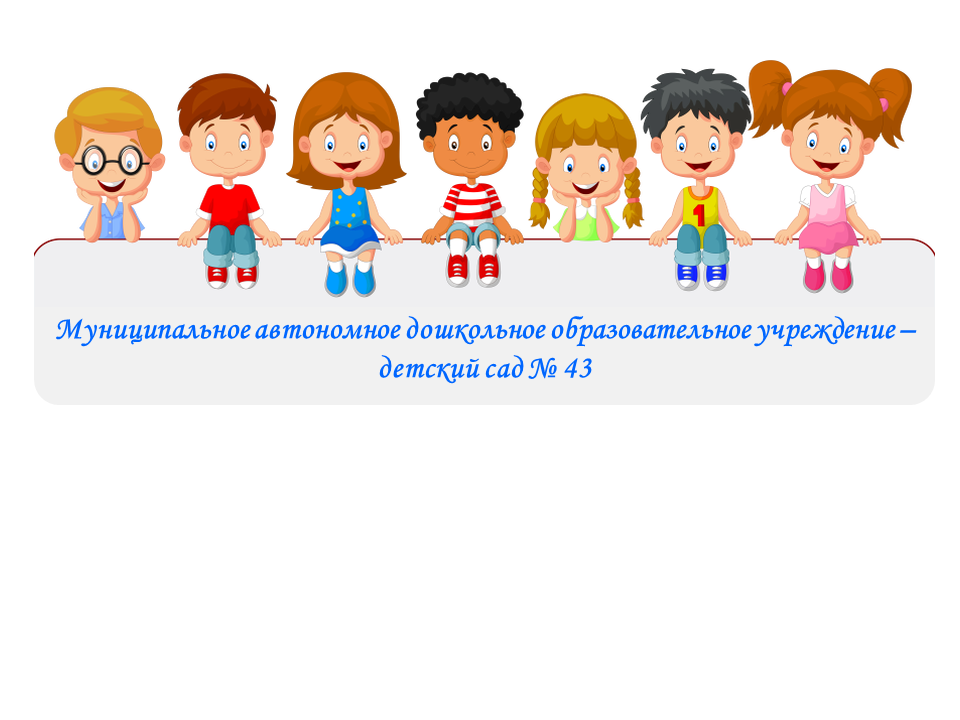 620016, г. Екатеринбург, ул. Рябинина, 27            +7(343) 223-24-45e-mail: 43sad@bk.ruСценарий спортивного праздника«Мы будущие олимпийцы»,посвященного зимним Олимпийским играм Цель: формирование представлений детей об Олимпийских играх. Повысить интерес детей к физической культуре и здоровому образу жизни.Задачи:• Формировать здоровый образ жизни.• Развивать волевые качества, стремление к победе и уверенности в своих силах.• Воспитывать характер, умение управлять эмоциями, чувство товарищества и взаимопомощи.Оформление спортивного зала:Олимпийский флаг, Российский флаг, огонь, снежинки.Действующие лица:Ведущие (в древнегреческих нарядах), леопард Барсик - символ МОИ (малых олимпийских игр), 3 девочки из подг. гр.-чтецы в греческих костюмах.Материалы и оборудование:Ход мероприятия:Команды заходят под музыку и строятся вдоль зала(последней заходит команда хозяйка).Звучат фанфары.(На экране  Древняя Греция)1. Ведущий: Внимание! Внимание! Здравствуйте уважаемые гости и дорогие ребята! Сегодня праздник спорта! «Мы будущие Олимпийцы»,посвященный Зимним Олимпийским играм!2. Ведущий: Первые олимпийские игры прошли в 776 году до нашей эры в Древней Греции и были посвящены верховному богу Зевсу. И к нам прибыли гости с горы богов – Олимпа.Звучит музыка (олимп. гимн) выходят 3 девочки:1 девочка:В старину, в античном мире,Двадцать шесть веков назад,Города не жили в мире,Шел войной на брата брат.2 девочка:И мудрейшие решили:Ссоры вечные страшны,Можно в смелости и силеСостязаться без войны!3 девочка:Пусть в Олимпию прибудет,Кто отважен и силен;Для сражений мирных будетПолем боя – стадион!1. Ведущий:Древней Греции, с ЭлладыВзял пример и новый век.Возродил олимпиадыСовременный человек.2. Ведущий:Поглядите, полюбуйтесь,На веселых дошколят,Олимпийские надеждыНынче ходят в детский сад.На экране олимпийский флаг.Ведущий 1: На флагах не пишут слов, но - люди всей земли знают, что пять разноцветных переплетенных колец – это символ праздника мира и дружбы. Они говорят о честной спортивной борьбе, призывают спортсменов бороться друг с другом только на стадионах и никогда не встречаться на полях войн.(Каждое кольцо имеет свой цвет и обозначает континент.)(на экране поочередно появляются на белом флаге Олимпийские кольца и ассоциации картинки). Каждому континенту можно подобрать животного, для ассоциации с континентом.Голубой – Европа / пауза/ черный – Африка; /пауза/ красный – Америка; / пауза/ желтый – Азия; /пауза/ зеленый – Австралия.Звучит гимн Олимпийских игр.(на экране Древняя Греция и церемония зажжения олимпийского огня)Ведущий: Долгий путь преодолевает олимпийский огонь. Его зажигают греческие девушки у развалин древней Эллады. Много раз переходя из рук в руки, мчался этот огонь через весь мир, чтобы достичь олимпийского стадиона. Сегодня священный огонь мира и дружбы прибыл к нам на праздник. / Огонь/…. (импровизированный факел вносит символ МОИ Барсик)Барсик:Священный огонь Олимпийский,Гори над планетой века.И факел, сегодня зажженный,Пусть пламенем дружбы горит.Ведущий: А теперь разрешите представить участников наших соревнований.Команды представляются. Название и девиз. Ведущий: Спортсмены всех стран - участники Олимпийских игр перед началом соревнований дают торжественную клятву, в которой обязуются соблюдать правила игр и честно бороться за первенство. Давайте и мы примем свою клятву:Кто с ветром проворным может сравниться?- Мы, олимпийцы!Кто верит в победу, преград не боится?- Мы, олимпийцы!Кто спортом Отчизны гордится?- Мы, олимпийцы!Клянемся быть честными, к победе стремиться.- Клянемся!Рекордов высоких клянемся добиться.- Клянемся! Клянемся! Клянемся!Ведущий объявляет о начале соревнований:1-й ведущий: Спортивный праздник «Мы будущие Олимпийцы»,посвященный Зимним Олимпийским играм!Объявляем открытым!Звучат фанфары.2-й ведущий: Всем участникам спортивного праздника желаем удачи, здоровья, счастья, солнечного света и побед!Спортивные соревнования.2-й ведущий: Участники состязаний, прошу подойти к старту.Команды выстраиваются в колонны у старта.А судить наши соревнования будет судейская коллегия: _____________________________________________________________________________________________________________________________________________________________________________________________________.На экране картинка с огнем и флагом.Первая эстафета. Называется она «Передача олимпийского огня». По сигналу первый и последующие участники бегут с «олимпийским огнем» (эстафетной палочкой) до конуса, обегают его и обратно возвращаются к своей команде бегом и передают эстафетную палочку – олимпийский огонь следующему участнику.Команда, которая придет первой, получает 2 очка, 2-й – 1 очко,  3-ей – 0 очков.Результаты фиксируются в листах судей.На экране поочередно появляются перечисляемые картинки зимних олимпийских видов спорта.1-й ведущий: Зимние Олимпийские игры включают в себя такие виды спорта как биатлон, лыжные гонки, санный спорт, фигурное катание, горнолыжный спорт, хоккей, танцы на льду.На экране картинка вид спорта Хоккей.Вторая эстафета.Следующая эстафета и следующий вид спорта – Хоккей с шайбой. Итак, состязания хоккеистов! Каждый член команды по очереди ведет мяч до флажка, берет мяч в руки и возвращается обратно. На финише передаёт «клюшку» и мяч следующему члену команды.Команда, которая придет первой, получает 2 очка, 2-й – 1 очко,  3-ей – 0 очков.На экране картинка Фигурное катание.Третья эстафета. Ну и следующие соревнования – самые красивые в Зимних Олимпийских играх. Это, конечно, фигурное катание - вид спорта, в котором спортсмены перемещаются на коньках по льду с выполнением дополнительных элементов, под музыку. Ваша задача – красиво пройти змейкой между кеглями под музыку. Первый член команды проходит между кеглями, таким же образом возвращается обратно. Команда, которая придет первой, получает 2 очка, 2-й – 1 очко,  3-ей – 0 очков. За артистичность командам тоже присуждаются очки 2,1 и 0. Музыкальная пауза____________________________.На экране картинка Биатлон.Четвертая эстафета. А теперь переходим к биатлону. Биатлон - зимний олимпийский вид спорта, сочетающий лыжную гонку со стрельбой из винтовки. Стрельбу из винтовки нам заменят мешочки. Перед вами лыжи и корзина с мешочками. Ваша задача – надеваете лыжи, скользите до линии стрельбы, кидаете мешочек в корзину и скользите обратно. На финише передаете лыжи следующему члену команды. Команда, которая придет первой, получает 2 очка, 2-й – 1 очко3-ей – 0 очков, и по 1 очку за каждый мешочек, попавший в корзинку.На экране картинка олимпийского флага.Пятая эстафета. Аппликация олимпийского огня.Ведущий: Молодцы ребята, у вас так ловко все получается. А я вот как у вас с интеллектом? Есть у меня для вас Олимпийские вопросы. Сейчас мы узнаем, смогут ли ребята ответить на них. А если ответят правильно на мои вопросы, то получат дополнительные очки.(Ведущий задаёт вопросы командам по очереди)- Почему Олимпийские игры получили такое название? (происходили в деревне Олимпия в Древней Греции)- Как часто проходят Олимпийские игры? (Один раз в четыре года.)-Как выглядит Олимпийская эмблема?(пять переплетенных колец)- Какие бывают Олимпиады? (Летние, зимние.)Судьи  объявляют результаты интеллектуального конкурса.2-й ведущий: Итак, наши Олимпийские игры завершились. Спортсмены могут немного отдохнуть, пока судьи подводят итог и выбирают победителя. И в честь наших будущих олимпийцев.Поведение итогов и награждение детям вручаются медали и конфеты.Под музыку «Герои спорта» Дети делают круг почета и уходят в группу.